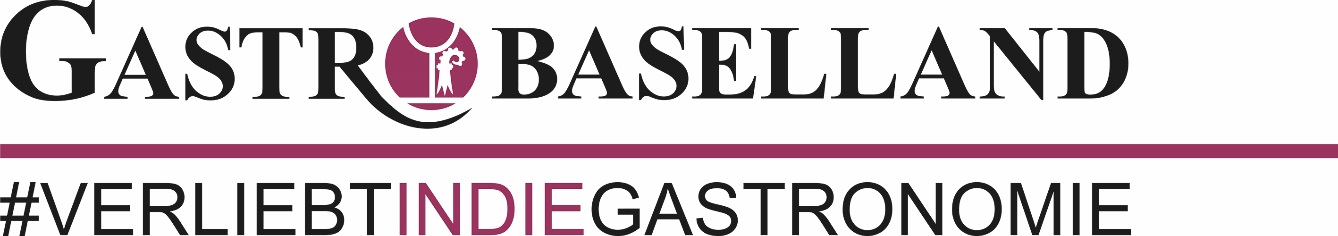 E- LEARNING  ZUR PRÜFUNG FÄHIGKEITSAUSWEIS ZUM FÜHREN EINES GASTRONOMIEBETRIEBES (WIRTEPATENT) KANTON BASELLANDIHR NUTZEN:Wirtepatent Kanton Baselland ist gesamtschweizerisch anerkannt. Ausnahme Kanton TessinSie Lernen wann und wo es für Sie stimmt6 Monate Zugang zur LernplattformInteraktive LernkontrolleZugriff zu FrageforumAlle Lehrmittel inbegriffenSie erhalten ein Zugriff für 6 Monate zur Lernplattform E-Learning GastroSuisse nach Modell G1.Anmeldung bei GastroBaselland für E-Learning:KOSTEN für E-Learning Kanton BasellandPro Modul E-Learning G1 GastroSuisse inkl. Lehrmittel 	CHF 	  400.-Einmalige Anmeldegebühr bei GastroBaselland   	CHF 	  200.-Total Vorbereitung und Lernen G1  Kanton Baselland	CHF  	1400.-Personalien:Das Login für die E-Learning Plattform wird nach Zahlungseingang freigeschaltet. Bitte überweisen Sie die Anmeldegebühr von CHF 200.- und die Anzahl Module à CHF 400.- auf folgendes Konto: 	BLKB Liestal 	IBAN Nummer:  CH 62 0076 9016 2198 5148 7.Legen Sie der Anmeldung den Einzahlungsnachweis bei.Ca 10 Tage nach Zahlungseingang wird Ihnen das Login zugestellt. Prüfungsanmeldung für Kanton Baselland Das separate Anmeldeformular auf www.gastrobl.ch/kurse/wirtekurse/ verwenden.Kantonale Prüfungsgebühr pro Prüfung. 		5 Prüfungen à	 CHF 70.- Total Prüfungsgebühr Kanton Baselland (separate Rechnung)				 CHF 350.-Senden an: GastroBaselland, Grammetstrasse 18, 4410 Liestal oder per Mail info@gastrobl.chFür weitere Informationen: www.gastrobl.ch              Ich habe die AGB und Prüfungsrichtlinien gelesen und akzeptiertFächerInhalte Modul nach G1KostenRelevant Kanton BLGastgewerbegesetz (GGG)Lebensmittelgesetz/Hygiene LMGAlkoholgesetz/SuchtpräventionBrandschutzArbeitssicherheitModul  Gastgewerbliches RechtModul 1CHF 400.-Offizieller Preis 500.-GastroSuissePrüfungsfächer Fähigkeitsausweis Kanton BasellandArbeitsrecht L-GAV (AR)RechtskundeSozialversicherungen/LohnabrechnungenModul  RechtModul 4CHF 400.-Offizieller Preis 500.- GastroSuissePrüfungsfächer Fähigkeitsausweis Kanton BasellandRechnungswesen (RW)Einführung RechnungswesenKennzahlenBetriebsübernahmeModul RechnungswesenModul 3CHF 400.-Prüfungsfächer Fähigkeitsausweis Kanton Baselland GewünschtesE-Learning Modul ankreuzenFächerModul  G1Kosten pro Prüfung Kanton BasellandWerden separat in Rechnung gestellt.Prüfungsfächer Fähigkeitsausweis Kanton Baselland □Gastgewerbegesetz BL (GGG)Alkoholgesetz/SuchtpräventionModul 1Ja□Arbeitsrecht L-GAV (AR)RechtskundeModul 4Ja□Rechnungswesen RWModul 3Ja□Lohn/SozialversicherungenModul 4Ja□Lebensmittelgesetzgebung/HygieneModul 1JaWeitere Module G1GastroSuisseWeiter Module G1 bei GastroSuisse□BetriebsführungCHF 400.-Nein □Service/VerkaufCHF 400.-Nein□Küche KalkulationCHF 400.-NeinAnrede□     Herr□     FrauVornameNameStrassePLZ OrtMailadresseMobileGeburtsdatum